Компетенции для линейного менеджментаУправление задачамиСистемность решенийПоддержка измененийУправление потенциалом командыОриентация на внутреннего клиента: Сотрудничество / Ориентация на внешнего клиентаШкала развития компетенцийУровни и их названия Описание уровней4Уровень «эксперт»§ Уверенное владение компетенцией. Сотрудник успешноприменяет компетенцию в любых нестандартных ситуацияхили ситуациях повышенной сложности.3Уровень опыта§ Сотрудник успешно применяет компетенцию во всехбазовых рабочих ситуациях, а так же в отдельных сложныхи/или новых условиях2Базовый уровень§ Сотрудник эффективно применяет все элементыкомпетенции в простых, привычных рабочих ситуациях.1Начальный уровень § Сотрудник применяет только отдельные элементыкомпетенции в простых, знакомых ситуациях0УровеньНекомпетентности§ Сотрудник не понимает важности компетенции, необладает знаниями и навыками в данной области, непытается применять и развивать компетенцию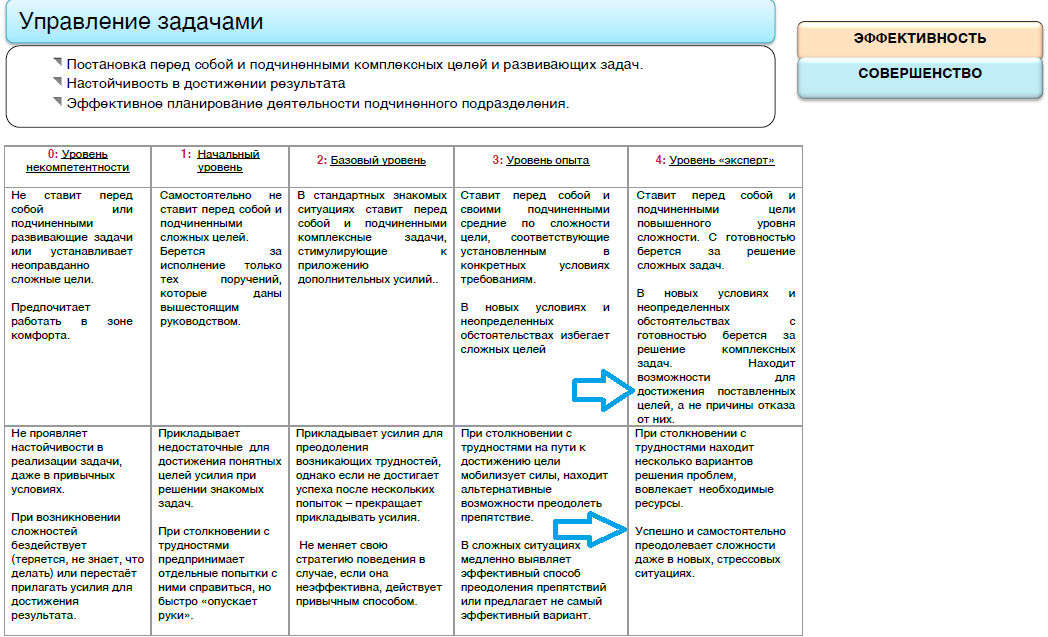 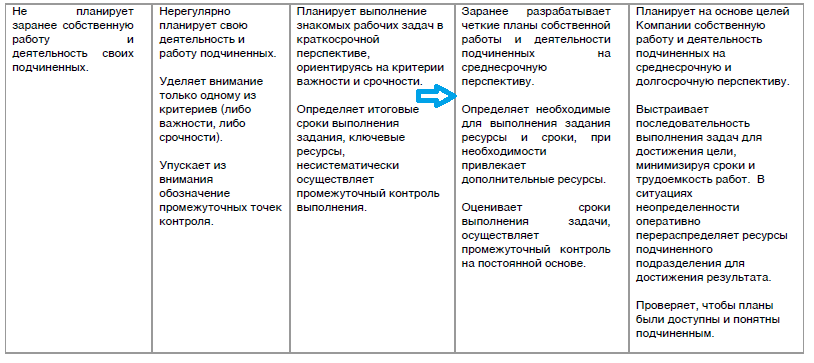 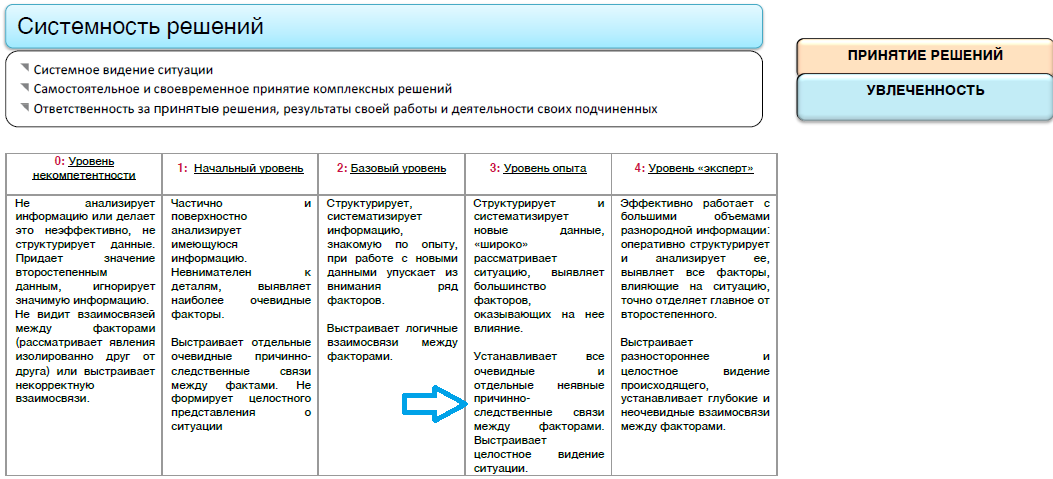 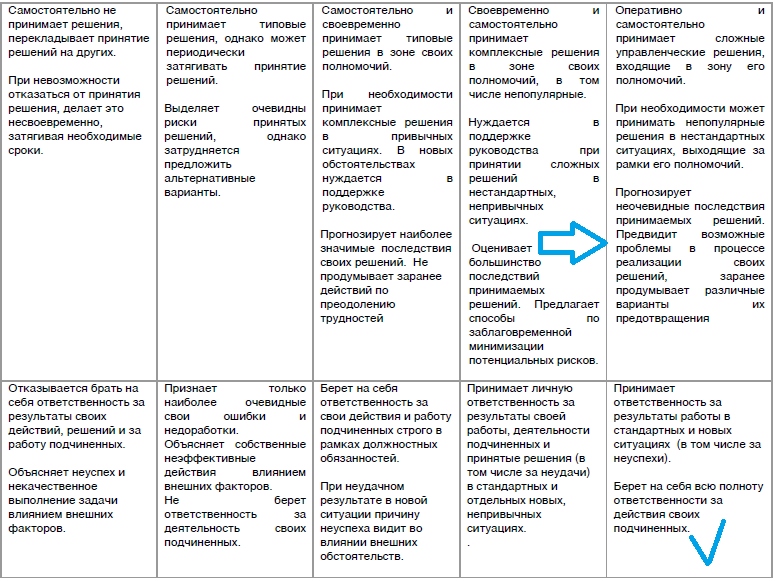 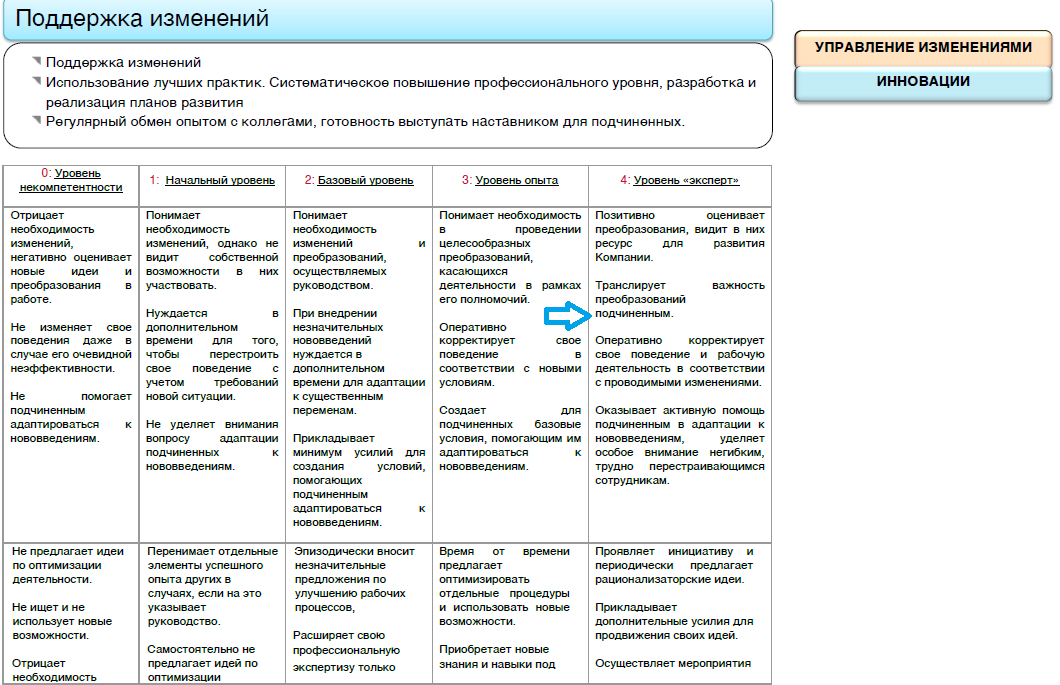 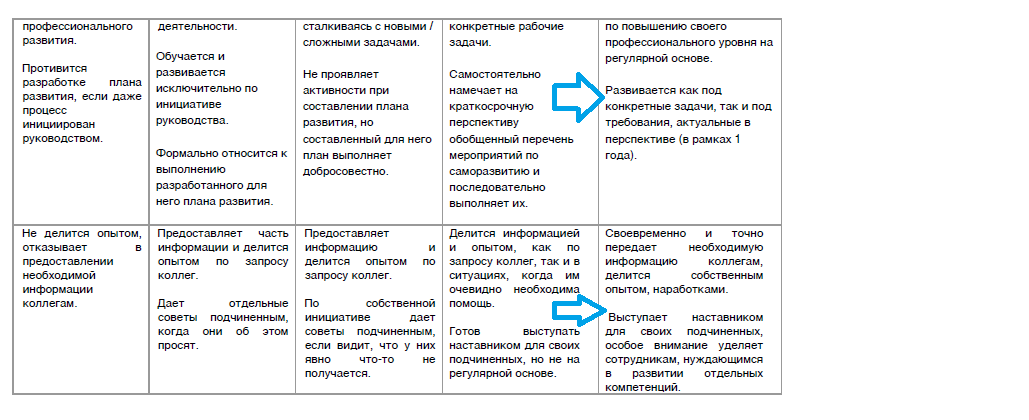 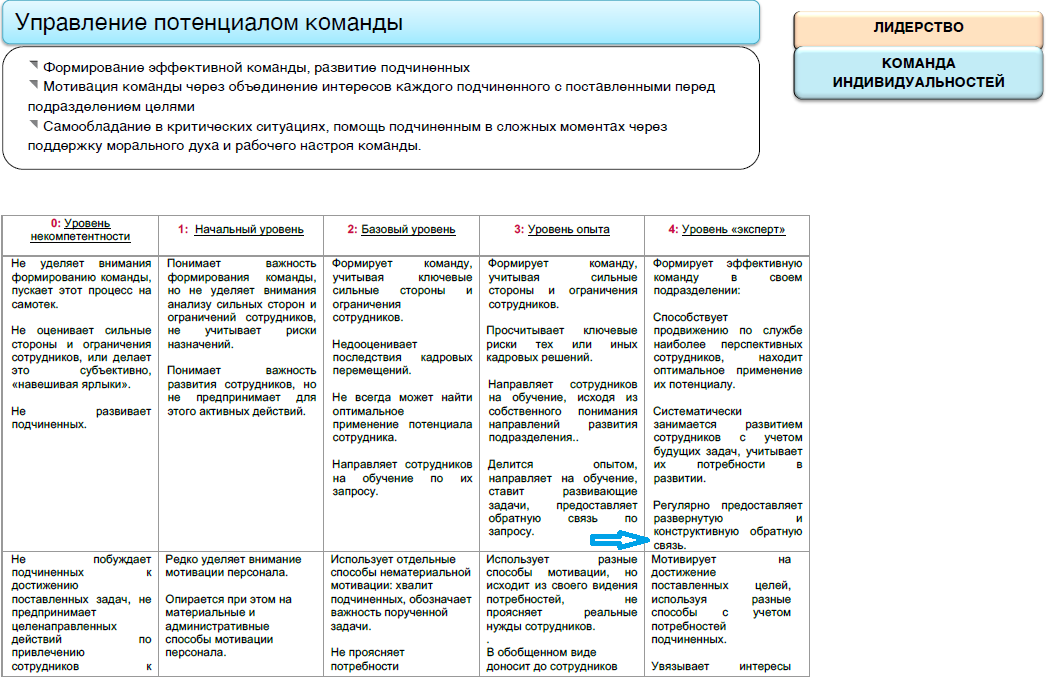 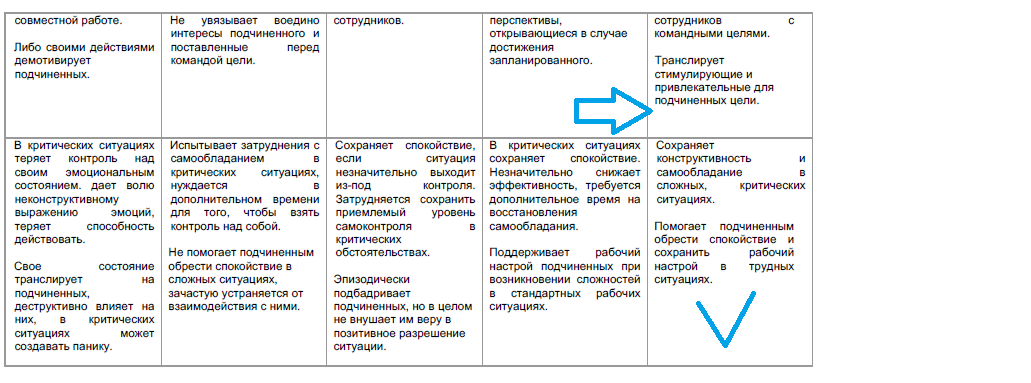 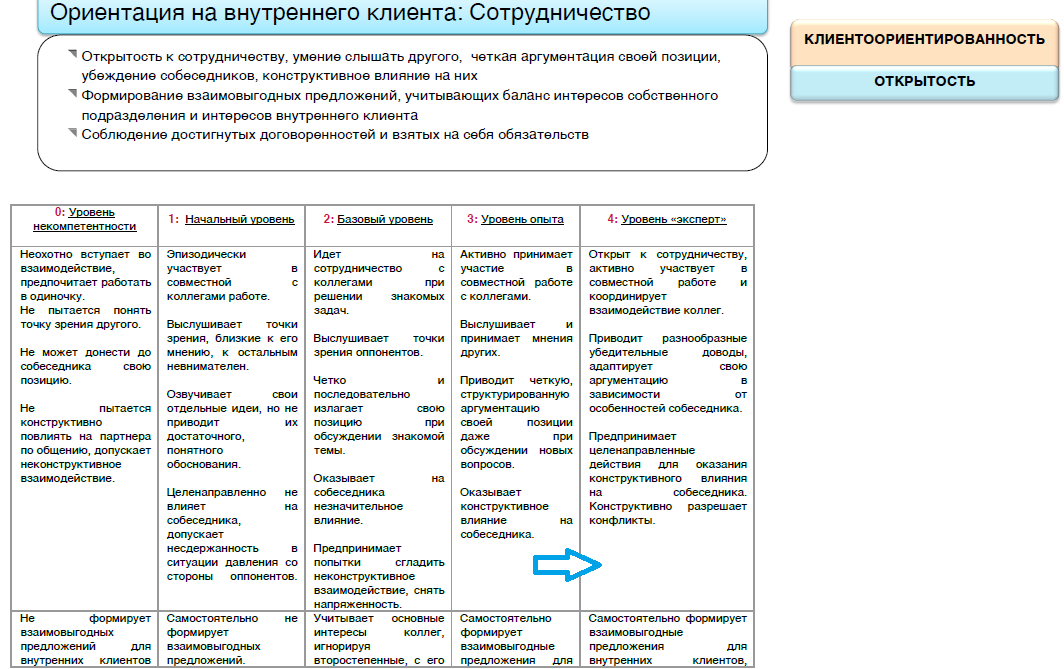 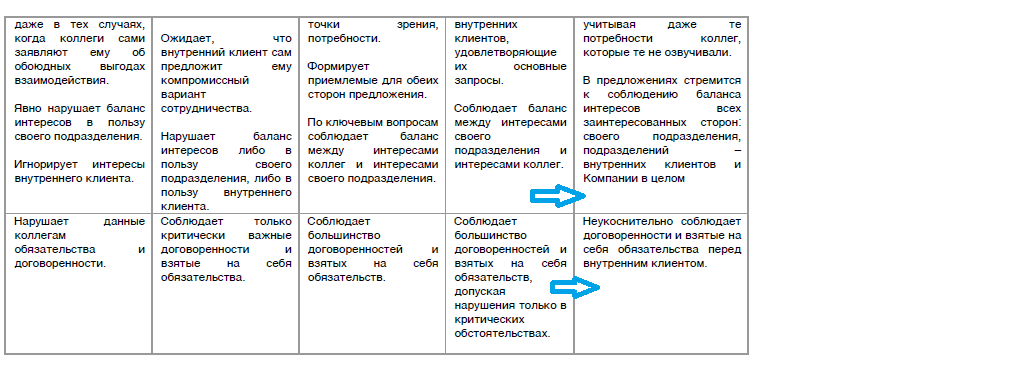 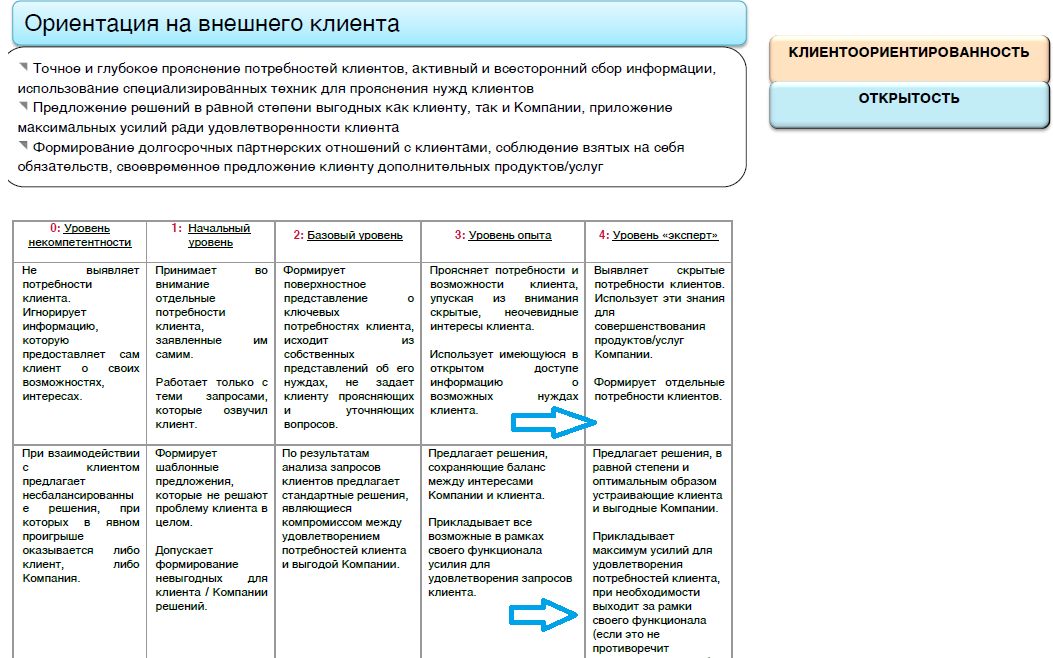 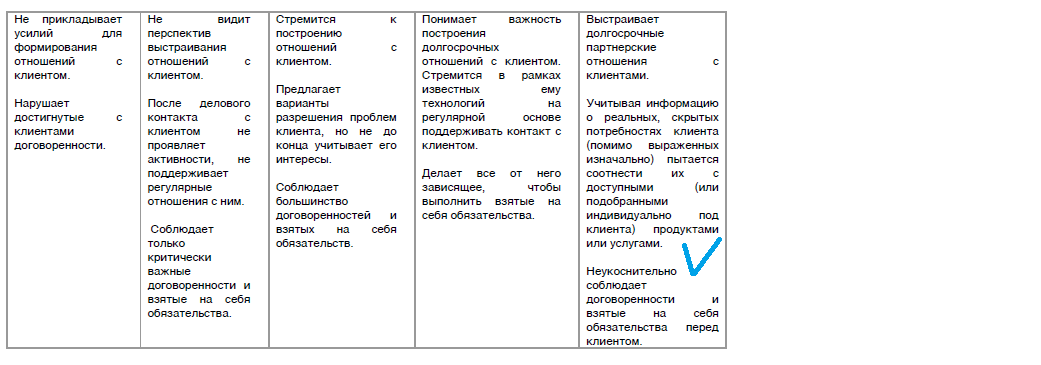 